ANEXO ADeclaração de Comprovação de Existência/Construção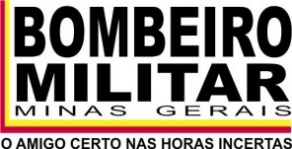 DECLARAÇÃO DE COMPROVAÇÃO DE EXISTÊNCIA/CONSTRUÇÃOEU,_____________________________________________,CPFNº_________________,RG Nº______________________, PROPRIETÁRIO DA EDIFICAÇÃO SITUADA À_______________________________________BAIRRO_____________________, CIDADE DE ___________________________________, MINAS GERAIS, E DEMAIS TESTEMUNHAS, DECLARAMOS, PARA FINS DE COMPROVAÇÃO JUNTO AO CBMMG, QUE NÃO HÁ DOCUMENTOS COMPROBATÓRIOS NA ADMINISTRAÇÃO PÚBLICA OU CARTÓRIOS QUE COMPROVEM A DATA DA CONCLUSÃO DOS ELEMENTOS ESTRUTURAIS DA EDIFICAÇÃO.DESTA FORMA, NOS UTILIZAMOS DESTE INSTRUMENTO PARA DECLARAR A CONCLUSÃO DA CONSTRUÇÃO EM DATA ANTERIOR A _________________________ (DIA/MÊS/ANO) COM A OCUPAÇÃO __________________________E A ÁREA TOTAL DE ___________ m². DECLARAMOS ESTAR CIENTES DA RESPONSABILIDADE PELA VERACIDADE DAS INFORMAÇÕES PRESTADAS, SOB PENA DE INCORRER NO ARTIGO 299¹ DA LEI 2.848 DE 07 DE DEZEMBRO DE 1940 (CÓDIGO PENAL BRASILEIRO).CIDADE DE ______________________, ___ DE ____________ DE 20_____________________________________________________PROPRIETÁRIO DA EDIFICAÇÃO______________________________________________TESTEMUNHACPF:______________________________________________TESTEMUNHACPF:_________________________1Falsidade ideológicaArt. 299– Omitir, em documento público ou particular, declaração que dele devia constar, ou nele inserir ou fazer inserir declaração falsa ou diversa da que devia ser escrita, com o fim de prejudicar direito, criar obrigação ou alterar a verdade sobre fato juridicamente relevante:Pena – reclusão, de um a cinco anos, e multa, se o documento é público, e reclusão de um a três anos, e multa, se o documento é particular.Parágrafo único– Se o agente é funcionário público, e comete o crime prevalecendo-se do cargo, ou se a falsificação ou alteração é de assentamento de registro civil, aumenta-se a pena de sexta parte.EU,_____________________________________________,CPFNº_________________,RG Nº______________________, PROPRIETÁRIO DA EDIFICAÇÃO SITUADA À_______________________________________BAIRRO_____________________, CIDADE DE ___________________________________, MINAS GERAIS, E DEMAIS TESTEMUNHAS, DECLARAMOS, PARA FINS DE COMPROVAÇÃO JUNTO AO CBMMG, QUE NÃO HÁ DOCUMENTOS COMPROBATÓRIOS NA ADMINISTRAÇÃO PÚBLICA OU CARTÓRIOS QUE COMPROVEM A DATA DA CONCLUSÃO DOS ELEMENTOS ESTRUTURAIS DA EDIFICAÇÃO.DESTA FORMA, NOS UTILIZAMOS DESTE INSTRUMENTO PARA DECLARAR A CONCLUSÃO DA CONSTRUÇÃO EM DATA ANTERIOR A _________________________ (DIA/MÊS/ANO) COM A OCUPAÇÃO __________________________E A ÁREA TOTAL DE ___________ m². DECLARAMOS ESTAR CIENTES DA RESPONSABILIDADE PELA VERACIDADE DAS INFORMAÇÕES PRESTADAS, SOB PENA DE INCORRER NO ARTIGO 299¹ DA LEI 2.848 DE 07 DE DEZEMBRO DE 1940 (CÓDIGO PENAL BRASILEIRO).CIDADE DE ______________________, ___ DE ____________ DE 20_____________________________________________________PROPRIETÁRIO DA EDIFICAÇÃO______________________________________________TESTEMUNHACPF:______________________________________________TESTEMUNHACPF:_________________________1Falsidade ideológicaArt. 299– Omitir, em documento público ou particular, declaração que dele devia constar, ou nele inserir ou fazer inserir declaração falsa ou diversa da que devia ser escrita, com o fim de prejudicar direito, criar obrigação ou alterar a verdade sobre fato juridicamente relevante:Pena – reclusão, de um a cinco anos, e multa, se o documento é público, e reclusão de um a três anos, e multa, se o documento é particular.Parágrafo único– Se o agente é funcionário público, e comete o crime prevalecendo-se do cargo, ou se a falsificação ou alteração é de assentamento de registro civil, aumenta-se a pena de sexta parte.